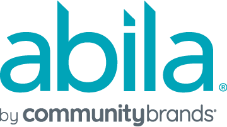 Cloud - Administrative Requests Form(non-chargeable requests)For Girl Scouts National and Councils OnlyThe purpose of this form is to request Community Brands to process non-chargeable administrative requests for your Abila Cloud product(s). Please note that a Support case needs to be established prior to submitting this form.  Please contact Community Brands support at 800-945-3278 to create a case which needs to be indicated below. Case Number:      Before this request will be processed, a Community Brands Customer Support Analyst must first verify that the requestor is an Administrator in the hosted application. This validates that the requestor has the proper authority to make the request. Council #:        Council Name:        		Product:        Remove active directory user account(s) Add/Remove security group(s) Assign user(s) to security group(s)By signing this document, I authorize Community Brands to process the administrative requests on this form.Authorized Signature:  _____________________________________ Date:  _______________Printed name:        						Title/Position:         Add user account(s)Last NameFirst NameEffective DateSmithAdam10/31/2010Add/RemoveSecurity GroupEffective Date Add Administration 10/31/2010Add/RemoveLast NameFirst NameUser Logon NameSecurity GroupRemoveSmithAdamAdam.SmithPayrollAddSmithAdamAdam.SmithAdministration